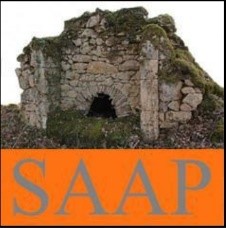 Etaient présents : Annie REMOND – Dominique SERVAIS – Jean-Marc AUDIT – Jean-Jacques ELBISSER1/ Le point sur l’organisation de l’inauguration du samedi 8/10 :Tous les points ont été passés en revue. Il restera à faire ou à prévoir :Le nettoyage du site : fait le dimanche 2 octobre, Jean-Jacques passera encore la tondeuse à l’emplacement du travail vendredi matin.La préparation du mai : il sera déposé par les agents et Jacky A. ce jeudi 6. Tout le matériel prévu en vue de sa « décoration » est prévu par Jean-Jacques. Celle-ci sera effectuée en tout début de l’inaugurationLa partie « apéritif » : Jean-Marc en déposera le contenu samedi matin vers 9h/9h30 et tout sera mis en place par la SAAP.L’animation :Au travail : la vache sera amenée par Stéphane Routier à 10 heures. Mme Sabine Valadas, maréchale ferrante viendra également à cet horaire. Un cadeau sera remis à Stéphane. Dominique préconise l’indemnisation de Sabine via un virement bancaire. Jean-Jacques lui demandera d’envoyer un RIB.Au lavoir : Yvonne P. et Marie A. expliqueront et témoigneront de leur vécu lors de séances de lavage / lessive.Ces deux animations seront entrecoupées de chansons. Une dernière répétition est prévue vendredi, veille de l’inauguration.La préparation du site : les barnums sont en place ainsi que quelques tablesLa communication : tout ce qui a été prévu a été réalisé. Jean-Jacques tentera de joindre deux radios locales.Les rangements : la SAAP fera le maximumJean-Jacques fait part du déroulé de cette inauguration, mentionne les dépenses engagées à ce jour (157,70 pour le mai et 100 euros pour l’indemnisation de Mme Valadas).2. Le projet de conférence d’Anne BECHEAUAnnie expose le projet. Le thème sera « le patrimoine castral de Saint André Allas ». Anne BECHEAU fera cette conférence à Périgueux le 7/12. Pour Saint André Allas, la date du jeudi 3 novembre lui sera proposée par Annie, des informations lui seront demandées quant au mode de communication possible (affiche, flyer, etc.).3. Les prochains travaux Jean-Jacques expose les travaux possibles sur la propriété de M. Jacques de Saint – Exupéry suite à l’entretien qu’il a eu avec lui en août dernier (fontaine, aqueduc + cabane, ruines d’une ancienne métairie). Après des échanges portant sur l’accès problématique de ces sites au public et la sécurité, le bureau ne retient que les travaux à l’aqueduc et à la cabane. Jean-Jacques rédigera la convention prévue à cet effet dans les meilleurs délais et la proposera au bureau avant l’envoi à M. Jacques de Saint – Exupéry.Notre collaboration avec l’association « Périgord Pierres Sèches » sera poursuivie. La SAAP pourra participer à la poursuite des travaux aux jardins en terrasses d’Allas. La réouverture du chemin de l’Evêque pourra constituer un autre chantier important réalisable conjointement par les deux associations.Un calendrier prévisionnel des travaux a été établi, comme suit :Le mardi 11/10 : Dominique et Jean-Jacques achèveront la mise en lasure des deux tables de pique-nique derrière l’église de Saint André ainsi que le lavoir d’Allas.Le week-end des 29 et 30/10 : travaux aux abords du lavoir de Boussiéral et sa mise en lasure. Travaux de nivellement et pose d’une buse avec une mini pelle le samedi  29 (présence de deux ou trois personnes seulement), nivellement et ratissage le dimanche 30 et mise en lasure par un autre groupe de personnes.Jean-Marc se charge de la commande de la mini pelle, Jean-Jacques demandera à la mairie l’acheminement d’un tas de pierres pour le chemin d’accès au lavoir (partie supérieure).Les dimanches 23 et 20 novembre : travaux de restauration de l’aqueduc et de la cabane se trouvant sur le parcours, sous condition d’un accord formel de la part de M. Jacques de Saint – Exupéry et de la signature d’une convention.Annie diffusera ce calendrier dès réception de l’accord pour les travaux de l’aqueduc.4. Le dernier point sur nos adhérentsQuelques rectificatifs mineurs ont été apportés à la dernière liste datée du 13/09. Jean-Marc se propose de former le bureau à l’usage de Dropbox pour un travail plus collaboratif sur le partage de documents.5. Le point financier Il s’agissait surtout de faire le point sur l’état de la vente de la monographie ; ce point sera traité de façon plus approfondie lors de la prochaine réunion du bureau.La conférence d’Anne BECHEAU pourra être une opportunité pour vendre davantage de livres.6. DiversIl est convenu que lors de la prochaine réunion du bureau le 2 novembre prochain Jean-Marc formera les membres du bureau à l’usage de Dropbox, chacun se munissant de son ordinateur.********JJE/ 06102022